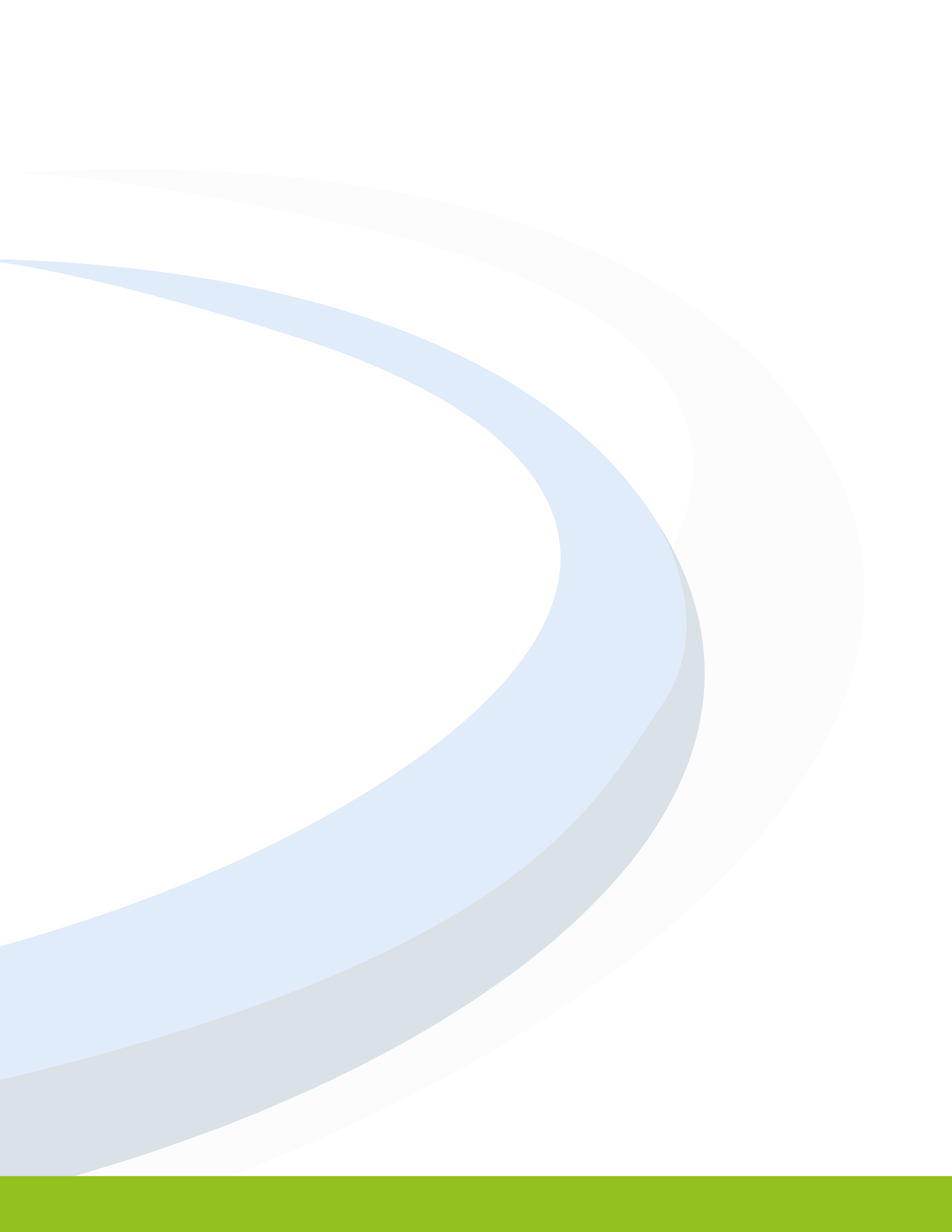 This protocol is designed to support the co-development of group norms that contribute to positive and effective communication and collaboration. This protocol may be used when the team is establishing new meetings or procedures and should be revisited as their needs evolve.LogisticsRoles: Facilitator, Notetaker, TimekeeperSize: 2-15 peopleTime: 20-25 minMaterialsIn-person: Poster paper, post it notes, pens, markersVirtual: Digital workspace such as Google JamboardInstructions for Use 1.  Independent write. Invite participants to independently write a list of norms that  they believe support positive and productive meetings. Facilitator may choose to offer an example. (3 mins) 2. Share norms. Invite participants to each share one norm at a time while documenting in a  shared notetaking space. Consider using a tally mark to note norms that more than  one person shared. Continue until all norms have been exhausted. (3- 5 mins) 3. Clarify. Ask clarifying questions to ensure that participants arrive at a shared  understanding of each of the norms. (2-5 mins) 4. Consolidate. If the list is more than ten norms, invite the group to identify some  that may be combined. Consider pointing out the norms that were suggested by  multiple people to support prioritizing. (2-5 mins) 5. Refine. Asks the group to identify any norms that may be challenging to follow. For  each challenging norm identified, invite a discussion to determine if the norm will  be removed, trialed for an interim period, or adopted. (2 mins) 6. Practice. Formalize the list of norms and utilize them in a meeting. Invite meeting  participants to review the norms and select one they would like to focus on for the  duration of the meeting. At the end of the meeting, invite participants to reflect on  how the norms worked for them.